Kinematics Notes 2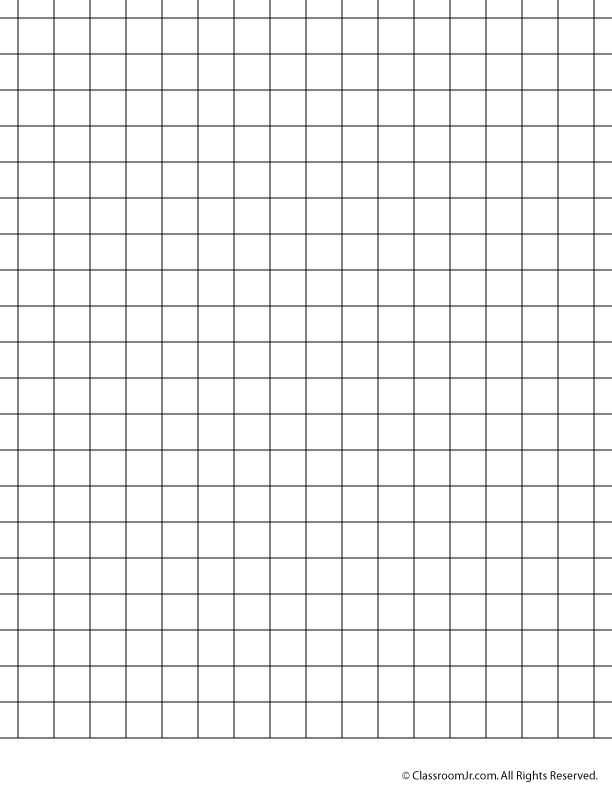 What is the average acceleration?What is the displacement after 4.5s?Graph the acceleration time graph.To sum things up